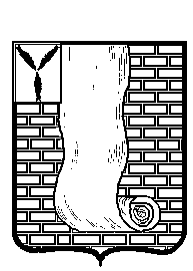  АДМИНИСТРАЦИЯКРАСНОАРМЕЙСКОГО МУНИЦИПАЛЬНОГО РАЙОНА САРАТОВСКОЙ ОБЛАСТИПРОЕКТ ПОСТАНОВЛЕНИЯ О выявлении правообладателя ранее учтенного объекта недвижимостиВ соответствии со статьей 69.1 Федерального закона от 13 июля 2015 года № 218-ФЗ «О государственной регистрации недвижимости», на основании Устава Красноармейского муниципального района Саратовской области, администрация  Красноармейского муниципального района  Саратовской области   ПОСТАНОВЛЯЕТ:1. В отношении жилого дома с кадастровым номером                                                                                                                                                                                                                                                       64:43:020135:38 расположенного по адресу: Саратовская область, г. Красноармейск, ул. Советская, д. 67, в качестве его правообладателя, владеющего данным объектом недвижимости на праве собственности, выявлен Дребенцов Сергей Иванович,  г.р., место рождения: , паспорт гражданина Российской Федерации серия  № , выдан , дата выдачи , код подразделения , СНИЛС , проживающий по адресу: .2. Право собственности  на указанный в пункте 1 настоящего постановления объект недвижимости подтверждается .3. Указанный в пункте 1 настоящего постановления объект недвижимости не прекратил существование, что подтверждается актом осмотра от 15.02.2022 г. № 15.                             Глава Красноармейского муниципального района                                                                   А.И.ЗотовПРИЛОЖЕНИЕ к постановлению администрации Красноармейского муниципального района Саратовской области от                       №          .      АКТ ОСМОТРАздания, сооружения или объекта незавершенного строительствапри выявлении правообладателей ранее учтенных объектов недвижимости 15.02.2022 г.                          	                                               №15Настоящий акт составлен в результате проведенного 15.02.2022 г. в 16:30осмотра объекта недвижимости жилого помещения,               указывается вид объекта недвижимости: здание, сооружение, объект незавершенного строительствакадастровый (или иной государственный учетный) номер 64:43:020135:38указывается при наличии кадастровый номер или иной государственный учетный номер (например, инвентарный) объекта недвижимостирасположенного по адресу: Саратовская область, г. Красноармейск, ул. Советская, д. 67,указывается адрес объекта недвижимости (при наличии) либо местоположение (при отсутствии адреса)на земельном участке с кадастровым номером 64:43:020135:32,(при наличии)расположенном по адресу: Саратовская область, г. Красноармейск, ул. Советская, д. 67,указывается адрес или местоположение земельного участкакомиссией администрации Красноармейского муниципального района Саратовской областиуказывается наименование органа исполнительной власти субъекта Российской Федерациив составе: начальника отдела по архитектуре, градостроительству - Бесулиной Екатерины Сергеевны, старшего инспектора - Козак Галины Николаевныприводится состав комиссии (фамилия, имя, отчество, должность каждого члена комиссии (при наличии)в присутствии лица, выявленного в качестве правообладателя указанного ранее учтенного объекта недвижимости, .                                          При осмотре осуществлена фотофиксация объекта недвижимости. Материалы фотофиксации прилагаются.Осмотр проведен с применением технических средств - телефона (SAMSUNG).указать нужное: "в форме визуального осмотра", "с применением технических средств", если осмотр проведен с применением технических средств, дополнительно указываются наименование и модель использованного технического средстваВ результате проведенного осмотра установлено, что ранее учтенныйобъект недвижимости существует.(указать нужное: существует, прекратил существование)ПРИЛОЖЕНИЕ к акту осмотра здания, сооруженияили объекта незавершенного строительства при выявлении правообладателя ранее учтенных объектов недвижимости от  Фототаблица (Саратовская область, г. Красноармейск, ул. Советская, д. 67)от№г. КрасноармейскПредседатель комиссии:_________________________________       (подпись )     .             Бессулина Е.С.     .Начальник отдела по архитектуре, градостроительствуЧлены комиссии:_________________________________       (подпись )     .                      Козак Г.Н.    .   старший инспектор _________________________________       (подпись )     .             Кузьменко А.В.    .глава МО г. Красноармейск   